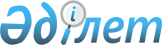 О внесении изменений и дополнений в приказ Министра юстиции Республики Казахстан от 11 декабря 2001 года № 150 "Об утверждении Инструкции по организации работы отделов (отделений, групп) специального учета исправительных учреждений Министерства юстиции Республики Казахстан"
					
			Утративший силу
			
			
		
					Приказ Министра юстиции Республики Казахстан от 11 октября 2006 года № 264. Зарегистрирован в Министерстве юстиции Республики Казахстан 15 ноября 2006 года № 4456. Утратил силу приказом Министра внутренних дел Республики Казахстан от 25 октября 2012 года № 572

      Сноска. Утратил силу приказом Министра внутренних дел РК от 25.10.2012 № 572.      В целях совершенствования порядка организации работы отделов (отделений, групп) специального учета исправительных учреждений Комитета уголовно-исполнительной системы Министерства юстиции Республики Казахстан (далее - Комитет УИС), руководствуясь подпунктом 3) пункта 2  статьи 7 Закона "Об органах юстиции"  ПРИКАЗЫВАЮ: 

      1. Внести в  приказ Министра юстиции Республики Казахстан от 11 декабря 2001 года N 150 "Об утверждении Инструкции по организации работы отделов (отделений, групп) специального учета исправительных учреждений Министерства юстиции Республики Казахстан" (зарегистрирован в Реестре государственной регистрации нормативных правовых актов N 1719, опубликован в Бюллетене нормативных правовых актов центральных исполнительных и иных государственных органов Республики Казахстан, 2002 г., N 13-14, ст. 567) следующие изменения и дополнения: 

      в  Инструкции по организации работы отделов (отделений, групп) специального учета исправительных учреждений Министерства юстиции Республики Казахстан, утвержденной указанным приказом: 

      подпункт 9) пункта 2 изложить в следующей редакции: 

      "9) оформляет учетно-регистрационные материалы на осужденных для направления их в территориальный орган Комитета по правовой статистике и специальным учетам Генеральной прокуратуры Республики Казахстан (далее - КПСиСУ);"; 

      пункт 12 после слов "поступивших в ИУ" дополнить словами ", при этом фамилия, имя, отчество пишется печатными буквами"; 

      пункт 19 дополнить предложением следующего содержания: "Сроки хранения учетных карточек определены в  приложении 10 к Правилам ведения и использования отдельных видов специальных учетов, утвержденным приказом Генерального Прокурора Республики Казахстан от 29 апреля 2004 года N 23, зарегистрированный в Реестре государственной регистрации нормативных правовых актов N 2843."; 

      пункт 22 дополнить частью следующего содержания: 

      "Осужденные, прибывшие в учреждение не в соответствии с видом режима, определенным приговором суда, прибывшие ошибочно, специальному учету учреждения не подлежат, а учитываются в дежурной части до принятия решения о конвоировании в соответствующие учреждения."; 

      пункт 27 изложить в следующей редакции: 

      "27. Осужденные, убывшие в другие места лишения свободы, умершие, освобожденные и совершившие побег из учреждений снимаются со специального учета учреждения. При этом, основанием для снятия с учета совершивших побег, является постановление об объявлении в розыск органов следствия (дознания)."; 

      в пункте 31: 

      после слова "подшиты", дополнить словами "по датам их поступления"; 

      после слов "отдельно на первую и вторую части дела" дополнить словами "с указанием порядкового номера каждого отдельного документа, даты составления документа и наименования органа, издавшего указанный документ"; 

      пункт 33 изложить в следующей редакции: 

      "33. Ведение личных дел на осужденных возлагается на всех инспекторов отдела (отделения, группы) специального учета, которые несут за это персональную ответственность."; 

      в подпункте 7) пункта 34 слова "ЦПС и СУ при Генеральной прокуратуре Республики Казахстан" заменить слова "КПС и СУ", 

      пункт 42 изложить в следующей редакции: 

      "42. К личному делу осужденного приобщаются следующие материалы, представленные воспитательным отделом: 

      1) характеристика с выводами о степени исправления и выписка из протокола заседания Совета воспитателей отряда о степени исправления осужденного; 

      2) выписка из протокола комиссии ИУ о переводе осужденных из одних условий в другие условия либо оставление в одних условиях отбывания наказания; 

      3) документы, предоставленные на комиссию ИУ для рассмотрения вопроса о представлении к УДО, замене не отбытой части наказания более мягким видом наказания, а также изменении вида ИУ (характеристика, справка о поощрениях и взысканиях, справка о наличии иска и добровольном его возмещении, постановление начальника ИУ о представлении либо в отказе, выписка из протокола о решении комиссии ИУ); 

      4) результаты работы по подготовке осужденного к освобождению."; 

      в пункте 44 слова "или в порядке номеров, присвоенных им при регистрации" исключить; 

      пункт 54 после слова "передаются" дополнить словами "в течение суток"; 

      в пункте 65 слово "расписку" заменить словами "роспись в суточный срок со дня поступления"; 

      пункты 81 и 82 исключить; 

      в пункте 88: 

      после слов "машинописным текстом" дополнить словами "или от руки разборчивым почерком,"; 

      дополнить частью следующего содержания: 

      "В верхнем правом углу, в случае, если осужденный болен туберкулезом, ставится штамп "учет и лечение от туберкулеза по месту жительства", для дальнейшей постановки на учет в специализированный противотуберкулезной лечебно-профилактической организации."; 

      пункт 110 исключить; 

      пункт 112 изложить в следующей редакции: 

      "112. Личные дела на освобожденных и умерших осужденных сдаются в архив ИУ не позднее месячного срока со дня освобождения (смерти) осужденного, срок их хранения - постоянно."; 

      в заголовке главы 10 слова "того же вида режима" исключить; 

      в пункте 116: 

      в подпункте 3) знак препинания "." заменить знаком препинания ";"; 

      дополнить подпунктом 4) следующего содержания: 

      "4) переводы осужденных из одного ИУ в другое, согласно виду режима, назначенного судом, в пределах вверенных в подчинение ИУ, осуществляются по письменному указанию начальника Управления Комитета УИС по областям и городу Астане. 

      Направление вновь осужденных из следственных изоляторов в ИУ осуществляются только по указаниям Комитета УИС Министерства юстиции Республики Казахстан."; 

      дополнить пунктами 121-123 следующего содержания: 

      "121. Из тюрьмы в ИУ переводятся по действующему закреплению Комитета УИС следственных изоляторов за ИУ. 

      122. Из ИУ в колонию-поселение (далее - КП) переводятся по согласию осужденного по месту жительства до ареста, либо осуждения, а в случае отсутствия в ближайшее ИУ к месту жительства (осуждения). 

      123. Из КП в ИУ, вид которой был ранее определен судом, осужденные, являющиеся злостными нарушителями установленного порядка отбывания наказания переводятся в то ИУ, откуда они были направлены в КП.". 

      2. Настоящий приказ вводится в действие со дня государственной регистрации.       Министр юстиции 

    Республики Казахстан       Согласовано 

      Генеральный Прокурор 

      Республики Казахстан 

      государственный советник 

      юстиции 2 класса 
					© 2012. РГП на ПХВ «Институт законодательства и правовой информации Республики Казахстан» Министерства юстиции Республики Казахстан
				